Curriculum Overview for Music-Charanga.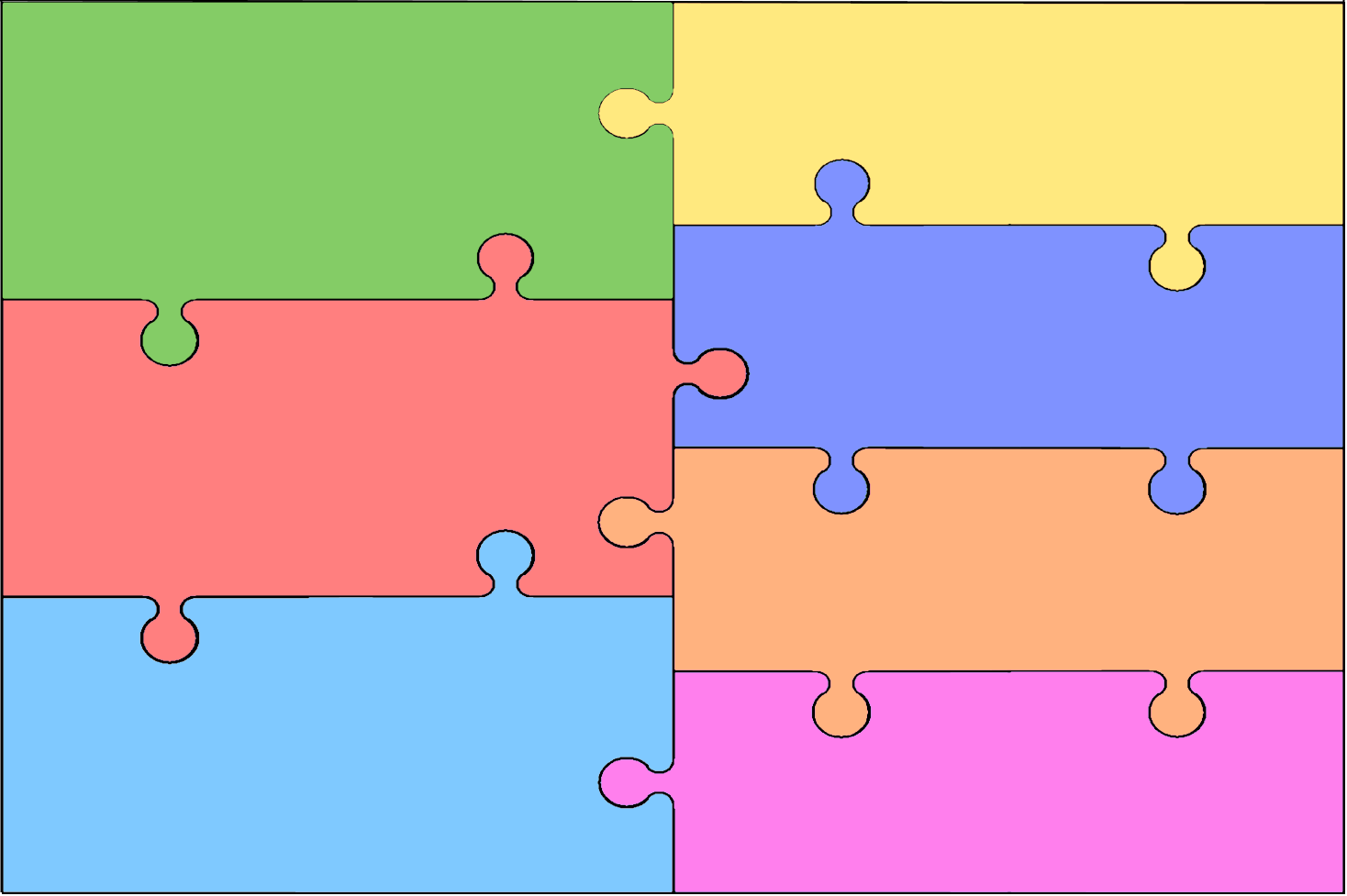 Curriculum Overview for Music-Charanga.Year sixHappy-Being happy.Classroom Jazz 2- Jazz improvisation and composition.A New Year Carol-Benjamin Britten’s music and cover versions.You’ve got a friend-The music of Carole King.Music and Me-Create your own music inspired by your own identity and women in the music industry.Reflect, rewind and replay-History of music-look back and consolidate your learning. Learn some of the language of music.EYFSMe – Clap the rhythm. Explore high/low sounds using voices and glockenspiels.My Stories- Find the pulse in a song. Clap the rhythm of small phrases. Explore high/Low pitch. Invent a pattern to go with a song. Everyone-Invent ways to find the pulse. Clap some rhythms of phrases from songs. Explore high/low pitch. Explore melodic patterns. Our World-Find the pulse and show others your ideas. Clap some rhythms of phrases. Explore high/low pitch. Explore melodic patterns.Big bear funk- Find a funky pulse. Clap 3 or 4 word phrases. Keep the beat of the song. Add pitched notes to the rhythm of the words. Enjoy playing patterns with notes.Consolidate learning and contextualise the history of music.Year sixHappy-Being happy.Classroom Jazz 2- Jazz improvisation and composition.A New Year Carol-Benjamin Britten’s music and cover versions.You’ve got a friend-The music of Carole King.Music and Me-Create your own music inspired by your own identity and women in the music industry.Reflect, rewind and replay-History of music-look back and consolidate your learning. Learn some of the language of music.Year oneHey You- How pulse, rhythm and pitch work together.Rhythm in the way we walk and the banana rap- Pulse rhythm and pitch. Rapping, dancing and singing.In the groove- How to be in the groove with different styles of music.Round and round-Pulse, rhythm and pitch in different styles of music.Using your imagination-Reflect, rewind and replay-History of music-look back and consolidate your learning. Learn some of the language of music.  Year fiveLivin on a prayer-Rock AnthemsClassroom Jazz 1- Jazz and improvisationMake you feel my love-pop balladsThe Fresh Prince of Bel Air-Old school hip hop.Dancing in the street-MowtownReflect, rewind and replay-History of music-look back and consolidate your learning. Learn some of the language of music.Year oneHey You- How pulse, rhythm and pitch work together.Rhythm in the way we walk and the banana rap- Pulse rhythm and pitch. Rapping, dancing and singing.In the groove- How to be in the groove with different styles of music.Round and round-Pulse, rhythm and pitch in different styles of music.Using your imagination-Reflect, rewind and replay-History of music-look back and consolidate your learning. Learn some of the language of music.  Year fiveLivin on a prayer-Rock AnthemsClassroom Jazz 1- Jazz and improvisationMake you feel my love-pop balladsThe Fresh Prince of Bel Air-Old school hip hop.Dancing in the street-MowtownReflect, rewind and replay-History of music-look back and consolidate your learning. Learn some of the language of music.Year twoHands, feet, heart- South African music. Ho, Ho Ho! Festivals and Christmas.I wanna play in a band- Playing together in a band.Zoo time- reggae and animalsFriendship song- A song about being friends.Reflect, rewind and replay-History of music-look back and consolidate your learning. Learn some of the language of music.Year fourMamma Mia- Abba’s music.Glockenspiel 2-exploring and developing playing skills using the glockenspielSTOP! – writing lyrics linked to a theme.Lean on me-Soul Gospel music and helping one another.Blackbird-Beatles- Equality and civil rights.Reflect, rewind and replay-History of music-look back and consolidate your learning. Learn some of the language of music.Year twoHands, feet, heart- South African music. Ho, Ho Ho! Festivals and Christmas.I wanna play in a band- Playing together in a band.Zoo time- reggae and animalsFriendship song- A song about being friends.Reflect, rewind and replay-History of music-look back and consolidate your learning. Learn some of the language of music.Year fourMamma Mia- Abba’s music.Glockenspiel 2-exploring and developing playing skills using the glockenspielSTOP! – writing lyrics linked to a theme.Lean on me-Soul Gospel music and helping one another.Blackbird-Beatles- Equality and civil rights.Reflect, rewind and replay-History of music-look back and consolidate your learning. Learn some of the language of music.Year threeLet your spirit fly-RNB and other styles.Glockenspiels stage 1-exploring and developing playing skills. Three little birds- Reggae and animals.The dragon song- Music from around the world-celebrating our difference and being kind to one another.Bringing us together-Disco friendship, hope and unity.Reflect, rewind and replay-History of music-look back and consolidate your learning. Learn some of the language of music.